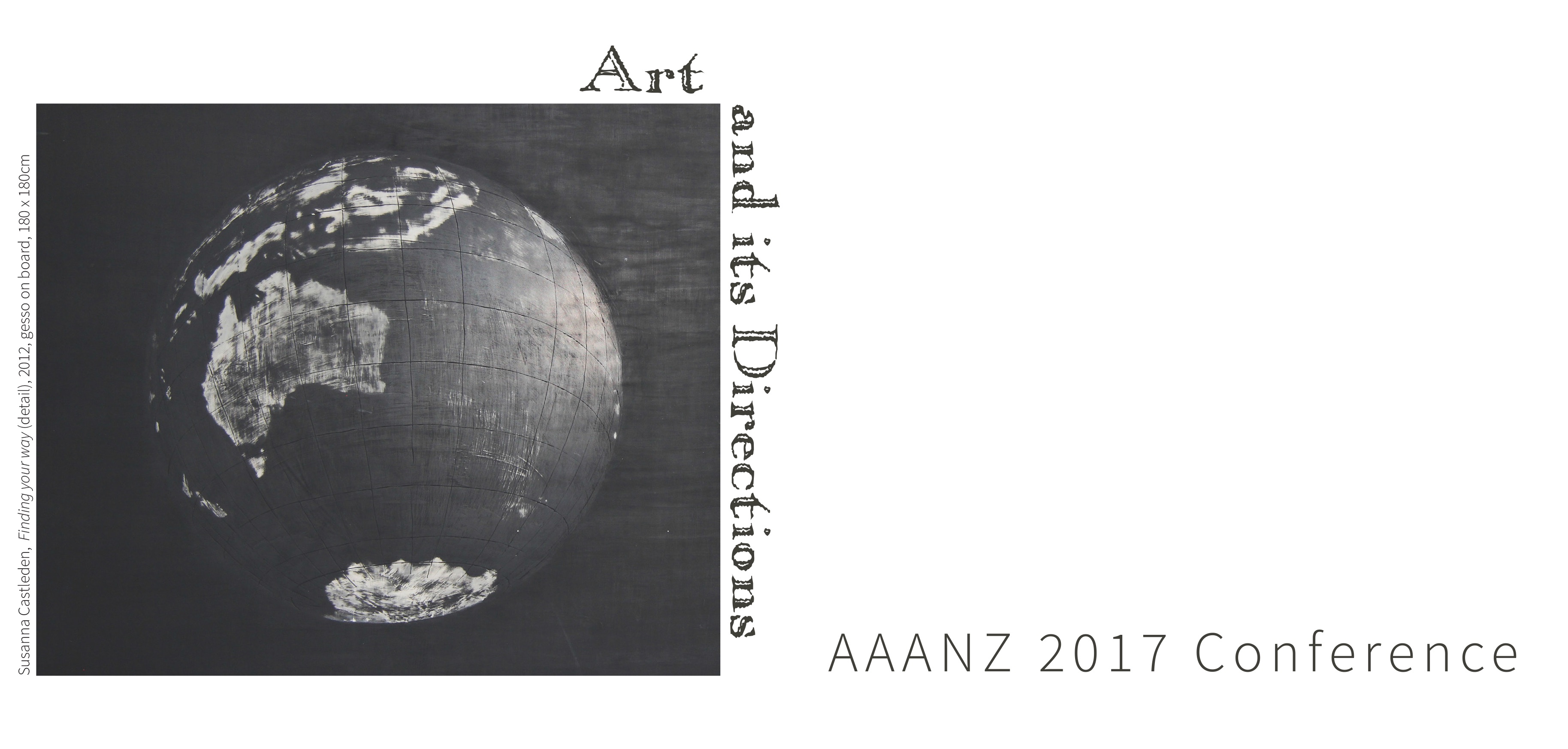        Participation Proposal Form           The University of Western Australia, Perth, 6-8 DecemberPlease complete and email this form to the Convenor of your selected session by the extended deadline of 28 August 2017.  Convenor contact details are located with the session abstract. Session Convenors will notify all applicants of the outcome of their proposals by 4 September 2017. PLEASE REVIEW THE SUBMISSION GUIDELINES BEFORE SUBMITTING THIS FORMYour name and contact details: (Please use tab key to fill)Speaker Abstract Details:SalutationSalutationFull NameFull NameAffiliationAffiliationAddress for CorrespondenceAddressCity    CITYState/RegionSTATE/REGIONPostcodePostcodeCountryCOUNTRYEmailemailPhone/MobilePhone/MobilePaper titlePAPER TITLESession titleSESSION TITLESession Convenor/sConvenorAbstract(maximum 400 words)AbstractBrief CV(maximum one page)Brief CVBiography(maximum 200 words)BIO